Failure to Launch and the Pain ofEmotional DependencyA Review of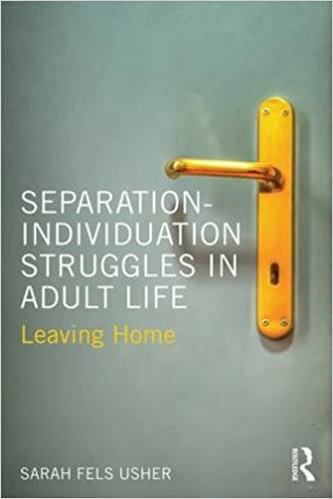 Separation-Individuation Struggles in Adult Life: Leaving Homeby Sarah Fels UsherNew York, NY: Routledge, 2017. 112 pp. ISBN 978-1138658264(hardcover); ISBN 978-1-138-65827-1 (paperback), $160.00,hardcover; $39.95, paperbackReviewed byLaura K. KerrPublished in PsycCRITIQUESApril 24, 2017, Vol. 62, No. 17, Article 4© 2017 American Psychological Associationhttp://dx.doi.org/10.1037/a0040825In 2014 in the United States and in many European Union nations, adults ages 18–34 yearswere more likely to live with their parents than a romantic partner, roommate, or on theirown (Fry, 2016). In 2011 in Canada, over 42 percent of adults ages 20–29 years lived withtheir parents, while in Japan, the number of 20- to 34-year-olds still at home reached nearly49 percent (Desilver, 2016). The 2007–2009 Great Recession is often credited for so manyyoung adults returning to, or remaining in, their family homes. Nevertheless, those livingwith their parents are regularly ridiculed. Often described as coddled, they are portrayed astoo immature to attain the typical milestones of adulthood—marriage, mortgage, andoffspring (DeVine & Tucker, 2015). Is there substance to the idea of a generation sufferingfrom failure to launch, or are they actually victims of circumstance? Furthermore, wouldthey really be outliers on a developmental spectrum that compared different generations?In the wake of what Thomas Friedman (2005) called globalization 3.0, shifting economiesand global marketplaces have led to economic hardship rather than opportunity for all ages.For some young adults, living at home is the only affordable option, while others use thetime to save up for the benchmarks of adulthood expected of them. And still for others, adeeper psychological meaning can be attached to staying under their parents’ roof.According to psychoanalyst Sarah Fels Usher, author of Separation-Individuation Strugglesin Adult Life: Leaving Home, living at home “also seems to indicate a slowing of internalmaturing and separation from parents” (p. ix).Perhaps too much attention is given to external measures of adulthood and not enoughconsideration of the accomplishments that signal psychological maturation. With psyche asthe gauge of advancement, evidence of failure to launch might instead extend anywherefrom ages 20–70 years and include anyone, as Fels Usher observes, who shows “palpableanxiety and fear about losing their sense of self on a brief visit home” (p. x).In her psychoanalytic practice, Fels Usher identifies what she calls “failure-to-completely-launch” not in young adults still living at home but in those who have attained the expectedmarkers of maturity: successful jobs, marriages, homes, even their own children. Theseindividuals are not like the stereotyped young man living carefree, jobless, and withoutexpenses in his parents’ basement. On the contrary, Fels Usher witnesses great suffering inher patients for whom the developmental task of separation-individuation was inadequatelyachieved. Their continued emotional dependency on parents, and in some cases a sibling,can lead to “panic attacks, painful somatic problems, depression, sometimes rage,difficulties in intimate relationships, and often a pervading sense of hopelessness, forexample, ‘This is my life. I’ll never get free’” (p. ix).In recent decades, a lot of attention has been given to attachment theory and the quality ofthe mother-infant bond, which, although a precursor to secure or not so secure attachmentin adult relationships, only accounts for one of two early life developmental milestones. Inher book, Fels Usher focuses on the equally important task of separation-individuation andthe need to risk leaving the safety of the parent-child bond in order to individuate andbecome one’s own person. She applies to adulthood Margaret Mahler’s separation-individuation theory, which, although based on observations of children in the first years oflife, Fels Usher uses to understand why some adults remain emotionally dependent on theirfirst families to the point that they fail to “feel entitled to their own life” (p. 18). Accordingto Mahler’s theory, success of the separation-individuation task is marked by the child’sability to reject the caregiver, thereby gaining a sense of independence while still knowinghe or she will be loved. This “rapprochement crisis” is a necessary conflict on the way toindividuation, which, when properly resolved, affirms that the young child can be bothindependent and loved (p. 14).In Separation-Individuation Struggles in Adult Life, Fels Usher acknowledges thecontroversies surrounding her unconventional use of Mahler’s theory while making the casethat, for those unable as children to successfully resolve the rapprochement crisis, as adultsthey will still “fear the consequences of leaving home will be the loss of parent’s love” (p.xi). Even when they move to other cities or marry, they remain plagued with unconsciousguilt, rage, and even hate; they want to be their own person yet fear hurting their parents ifthey do finally individuate. Quoting psychiatrist Andrew C. Lotterman, Fels Usheremphasizes the self-destructive reactions that can result: “A variety of masochisticoutcomes is possible. Primitive and frank self-destructive behaviors such as suicide attempts. . . [happen]. However, there are more subtle forms of self-deprivation. Sabotagingsuccess, alienating loved ones, and enduring psychosomatic illness are a few of the manypossibilities. Identification with the suffering of others (such as an unhappy or ill parent) isanother” (p. 31).Fels Usher shares several causes for failure-to-completely-launch, including needy parentswho may have their own unresolved individuation-separation issues, parents with physicalillnesses or psychological disorders that cause excessive dependency on the child, and theparents’ earlier traumatic losses, which can impede their ability to support their child’shealthy separation. When parents use their offspring to satisfy emotional needs not met bythe marriage, children can also be at risk. An unresolved rapprochement crisis may evenresult when a newborn sibling distracts a parent from the needed emotional tug-of-war thatconfirms both the child’s independence and the constancy of a parent’s love. As a result ofthese types of situations, “failure-to-completely-launch patients need permission to be theirown person” (p. 105).Separation-Individuation Struggles in Adult Life is a short—only 112 pages—and highlyreadable book divided into six chapters. In the first chapter, Fels Usher gives a balancedreview of psychoanalytic literature on the concept of separation-individuation while alsomaking her case that the developmental task of separation continues across the life span.Throughout the rest of the book, she weaves case studies with theoretical interpretations toidentify how her patients have psychologically and relationally compensated for anunresolved rapprochement crisis. One chapter is devoted to individuals plagued by the needto separate from their parents, another to couples in which at least one partner prioritizesthe parents’ emotional needs, and a further chapter devoted solely to challenges stemmingfrom sibling relationships. The chapter on siblings is particularly intriguing, especially giventhe dearth of attention to the role of siblings in psychological development. As Fels Usherwrites, “Siblings are our lifelong companions. As such we need to recognize that ourpatients’ siblings are not just the supporting cast in the Oedipal drama, but often havestarring roles” (p. 81). She shares an illuminating discussion of how dynamics with siblingscan result in ongoing emotional dependency that is just as debilitating as the failure toemotionally separate from parents.Separation-Individuation Struggles in Adult Life also includes a chapter on pauses andbreaks in treatment, which Fels Usher discusses as opportunities to identify unresolvedrapprochement crises as well as support patients in gaining greater independence. Thischapter includes a discussion of termination that examines the analyst’s possible reactionsto the end phase of treatment, which Fels Usher suggests mirrors the child’s (patient’s)efforts to separate-individuate from the parent (analyst). Although insightful, this sectionwould have benefited from more attention to potential countertransference related to theanalyst’s own failure to completely launch. Nevertheless, the inclusion of this topic broughtthe issue of unresolved emotional dependency full circle, which, given Alice Miller’s (1981/1997) credible assertion that many therapists were themselves parentified as children,deserves elaboration.Fels Usher wrote Separation-Individuation Struggles in Adult Life for psychoanalysts,psychoanalytic psychotherapists, and clinical postgraduate students, yet her writing style ishighly accessible, and thus her slim volume would also benefit the psychoanalytically versedtherapist looking for an in-depth psychological interpretation of failure to launch, a topicincreasingly addressed throughout the mental health field. Fels Usher impressively combinestheoretical perspectives of contemporary psychoanalytic thinkers with sensitive portrayals ofher patients’ lives, while also transparently sharing how she works with transference toachieve best outcomes. In her compassionate regard for her patients’ struggles, sheconfirms that throughout the life span, there can be opportunities to ultimately launch andbecome one’s own person.ReferencesDesilver, D. (2016, May 24). In the U.S. and abroad, more young adults are living with theirparents. Retrieved March 21, 2017, from http://www.pewresearch.org/fact-tank/2016/05/24/in-the-u-s-and-abroad-more-young-adults-are-living-with-their-parents/DeVine, M. D., & Tucker, L. V. (2015). Failure to launch: Guiding clinicians to successfullymotivate the long-dependent young adult. Lanham, MD: Rowman & LittlefieldPublishers.Friedman, T. L. (2005). The world is flat: A brief history of the twenty-first century. NewYork, NY: Farrar, Straus and Giroux.Fry, R. (2016, May 24). For the first time in modern era, living with parents edges out otherliving arrangements for 18- to 34-year-olds. Retrieved March 21, 2017, fromhttp://www.pewsocialtrends.org/2016/05/24/for-first-time-in-modern-era-living-withparents-edges-out-other-living-arrangements-for-18-to-34-year-olds/Miller, A. (1997). The drama of the gifted child: The search for the true self. New York:Perennial. (Original work published 1981)